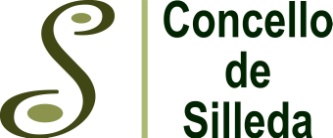 SOLICITUDE DE LICENZA DE OBRASDATOS DO/A PROMOTOR/ADATOS DO/ A SOLICITANTEObra que se vai realizar, indicando o uso e, se é distinto do de vivenda, a actividade:Localización (Incluír Referencia Catastral):Documentación que se achega:SOLICITO  a licenza municipal para a execución das obras descritas arriba.________________, ______________de __________de 201_Nome e apelidosNome e apelidosNome e apelidosDomicilioDomicilioDomicilioDNITeléfonoE-mailNome e apelidosNome e apelidosNome e apelidosDomicilioDomicilioDomicilioDNITeléfonoE-mail